Ein Tag im KrankenhausArbeitsblatt 3: Klassenspaziergang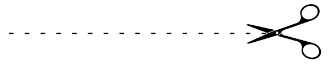 PatientBeschwerde-----------------------------------------PatientBeschwerde-----------------------------------------PatientBeschwerde-----------------------------------------PatientBeschwerde-----------------------------------------PatientBeschwerde-----------------------------------------PatientBeschwerde-----------------------------------------PatientBeschwerde-----------------------------------------PatientBeschwerde-----------------------------------------